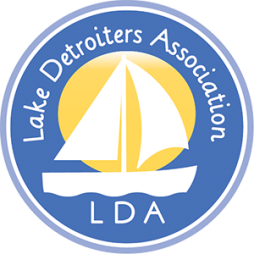 Board Meeting 4 PM,  June 13, 2022 at Detroit Lakes High School.Board Members Present, Dick Hecock, John Cox, , Laurie Olson, , Carol Lee, John Flynn, Patty Mollberg, Brian Korbel,  Julie Herman,  Board Members Absent:  Rochella Larson,  Brad Wimmer, Jamie Skarie,  Carl Oberholtzer, Kate Busker, Aaron Tait,

Others Present:  Potential board members Ross Goritzke (Curfman), Leon Senn (Shorewood), and Cheryl Chivers.   A quorum being present, President Laurie Olson called the Board Meeting to order at 4:03 PMThe president acknowledged the visitors who briefly described their relationship to, and interest in, the Lake Detroiters. 

A packet with minutes, reports, notices, had been previously distributed to Directors. The Agenda was approved as distributed with minor additions (MSP, no dissent).  

Secretary’s Report - The May 10 Minutes of the LDA Board meeting were approved as distributed, except Hecock noted an error identifying the meeting as Zoom. (MSP, no dissent.)

Treasurer’s Report. The June 12 financial report distributed by Treasurer Flynn was approved as circulated. (MSP with no dissent.)     About $8100 has been received, and  $5800 has been expended so far this year.

The Treasurer presented a DL Regional Chamber of Commerce Fireworks Donation request was approved for $200. (MSP, no dissent).        Board Business:   The Nominating Committee presented the following nominees for directors to be acted on at the Annual Meeting:  Craig Caufield, Cheryl Chivers, Leon Senn, and Ross Goritzke.   
A proposal for identifying Committee Chairs of Lake Protection and Use, Shoreline Protection, and Government and Community Affairs Committees as Vice Presidents was discussed.   The bylaws imposes no restrictions on such a move;  certain accommodations to conform to the Executive Committee composition will be made.   
City of Detroit Lakes sump pump management notification will be put on FB and sent via email to members.    Committee Updates -   Government and Community Affairs  -Chairman  Oberholzer – Hecock provided a summary of lake-related business conducted during City Council, City Planning, and PRWD meetings in late March and April.   Hecock noted that the proposal to annex to the City land  38 acres along the Pelican River downstream from Little Detroit had been removed from tonight’s PC agenda (no reason given).  He has also contacted the DNR, the County and City about the impact of annexation on the trail easement.   No action was taken.    Shoreland Protection – Chairman Herman. No Report.    

	There was a brief discussion of erosion problems;  it was noted that SWCD personnel will be on hand at 
             the annual meeting to answer questions and offer advice.   


      Beach Captains - Chairman Flynn    reported  about 50 (of 64)  have turned in results though not all total revenues show up yet in treasurer’s report. But over 50% of projected membership income is in the bank.  He thanks Sue Disse for her great job in entering BC data.  Most of the remaining will be collected at the annual meeting or will be mailed.     He further observed that there has been a late start to the season possibly slowing membership results, but he is still hopeful of reaching 400 member goal.   

Social Media/PR -Chairman  Brian Korbel’s – mentioned some minor changes to the Website, and continued interest in FB posts.    

Lake Protection and Use –  Chairman Cox commented on the commented on the June 9th MAISRC (Mn. AIS 
 Research Center) presentations.  He and John Flynn, also in attendance, noted that much of the                           program focused on Starry Stonewort, an algae that has great capacity to interfere with recreation use of lakes.  There was some interest in an idea to deploy interested Lake Detroiters in a search for invasions.    

Cox’s committee will consider the matter of a donation to MAISRC,  the only agency in this region that is doing research on AIS prevention and control.   Annual Meeting and Social – Carol Lee – The Annual Meeting Agenda was presented and briefly discussed.   Some blank spaces were filled.   A volunteer sign-up sheet for Annual Meeting tasks was distributed.  The job begins with set up at 7:30 and ends with clean-up starting at 10AM.    
	Other Business:   NoneNext Meeting will be held at 4PM, JULY _______ at the _____________________________________.      Adjournment occurred at 5:05 PM.      Prepared and distributed by Secretary, Dick Hecock 6-14-22